Об утверждении порядка предоставления бесплатногодвухразового питания воспитанникам с ограниченными возможностями здоровья, посещающим муниципальныеобразовательные организации МР «Печора», реализующие образовательные программы дошкольного образования	Во исполнение   пункта 7  статьи  79  Федерального  Закона  от 29.12.2012 г. № 273-ФЗ «Об образовании в Российской Федерации» администрация ПОСТАНОВЛЯЕТ:Утвердить Порядок  предоставления бесплатного двухразового питания воспитанникам с ограниченными возможностями здоровья, посещающим муниципальные образовательные организации МР «Печора», реализующие образовательные программы дошкольного образования за счет средств бюджета МО МР «Печора» (далее Порядок) согласно приложению.Настоящее постановление вступает в силу с 1 января 2021 г. и подлежит размещению на официальном сайте администрации муниципального района «Печора».Приложение к постановлению администрации МР «Печора»от « 03 »  ноября  2020 г. №  1081Порядок предоставления бесплатного двухразового питания воспитанникам с ограниченными возможностями здоровья, посещающим муниципальные образовательные организации МР «Печора», реализующие образовательные программы дошкольного образования1.1. Настоящий Порядок разработан в целях создания условий по предоставлению бесплатного двухразового питания воспитанникам с ограниченными возможностями здоровья (далее - воспитанники с ОВЗ), посещающим муниципальные образовательные организации МР «Печора», за счёт средств бюджета МО МР «Печора» (далее- МО МР «Печора»).1.2. Настоящий Порядок определяет основные этапы организации обеспечения бесплатным двухразовым питанием воспитанников с ОВЗ на основании заявления родителей (законных представителей) и копии заключения психолого-медико-педагогической комиссии (далее - ПМПК).1.3. Настоящий порядок не распространяется на воспитанников, имеющих право на предоставление мер социальной поддержки в соответствии с региональным и федеральным законодательством:-дети-сироты и дети, оставшиеся без попечения родителей;-дети с туберкулёзной интоксикацией;-дети-инвалиды. 1.4. Под бесплатным двухразовым питанием понимается предоставление воспитанникам с ОВЗ двухразового питания (завтрак и полдник) в образовательной организации за счет средств бюджета муниципального образования муниципального района «Печора».1.5. Предоставление бесплатного двухразового питания воспитаннику с ОВЗ производится со дня, следующего за датой, указанной в заявлении родителя (законного представителя) воспитанника с ОВЗ.1.6. В случае выбытия воспитанника с ОВЗ из образовательной организации предоставление бесплатного двухразового питания в данной образовательной организации ему приостанавливается.1.7. Для предоставления бесплатного двухразового питания один из родителей (законных представителей) представляет в образовательную организацию:а) заявление родителей (законных представителей) на предоставление двухразового бесплатного питания ребенку с ограниченными возможностями здоровья согласно Приложению к данному Порядку;б) свидетельство о рождении ребёнкав) документ, удостоверяющий личность родителя (законного представителя) (для усыновителей, опекунов, попечителей);г) заключение ПМПК, подтверждающее наличие у воспитанника с ОВЗ недостатков в физическом и (или) психическом развитии, препятствующих получению образования без создания специальных условий;д) СНИЛС.Документы представляются в копиях с предъявлением оригиналов для сверки.1.8. Основаниями для отказа в предоставлении воспитаннику с ОВЗ бесплатного двухразового питания являются:- предоставление родителями (законными представителями) неполного пакета документов;- предоставление неправильно оформленных или утративших силу документов.1.9. Приказом руководителя образовательной организации назначается ответственное лицо за организацию бесплатного двухразового питания воспитанников с ОВЗ. Ответственное лицо за организацию бесплатного двухразового питания воспитанников с ОВЗ ведет ежедневный учет посещаемости воспитанников с ОВЗ по данным, представляемым ему ежедневно воспитателями образовательной организации.1.10. Бесплатное двухразовое питание предоставляется воспитанникам с ОВЗ только в дни фактического посещения образовательной организации, за исключением выходных, праздничных дней. В дни непосещения воспитанником с ОВЗ образовательной организации бесплатное двухразовое питание не предоставляется, не компенсируется. Замена бесплатного двухразового питания на денежные компенсации и сухие пайки не производится.1.11. При организации бесплатного двухразового питания воспитанников с ОВЗ необходимо соблюдать установленные государственные санитарные нормы и правила, противопожарные правила, обязательные требования к качеству услуг, их безопасности для жизни и здоровья воспитанников с ОВЗ.1.12. Стоимость предоставления бесплатного 2-х разового питания воспитанникам с ОВЗ устанавливается исходя из средней стоимости дневного рациона в размере: 30% - стоимость завтрака, 40% - стоимость обеда .	При условии изменения размера среднего дневного рациона стоимость завтрака и стоимость обеда пересчитывается.  1.13. Размер родительской платы для родителей (законных представителей) снижается на сумму стоимости завтрака и обеда в зависимости от возрастной группы воспитанника.1.14. Муниципальная общеобразовательная организация ведёт ежедневный учёт фактически полученного учащимися питания за счёт средств бюджета МО МР «Печора».1.15. Муниципальная общеобразовательная организация ежеквартально до 10 числа месяца следующего за отчетным, предоставляет в Управление образования муниципального района «Печора» отчёт о расходовании средств бюджета на предоставление питания учащимся по форме согласно приложению 2 к Порядку._______________________________________________________________________Приложение 1  к Порядку предоставления бесплатного двухразового питания воспитанникам с ограниченными возможностями здоровья, посещающим муниципальные образовательные организации  «Печора», реализующие образовательные программы дошкольного образования Директору __________________________________ (наименование общеобразовательной организации)  ________________________________________(ФИО)                                                          от    _______________________________________                                                                проживающего по адресу:  _______________                                                                        ___________________________________________тел.:______________________________ Заявление Прошу предоставить бесплатное двухразовое питание сыну/дочери ________._______________________________________________________________________                                                                (фамилия, имя, отчество)воспитаннику муниципальной образовательной организации _______________________________________________________________________                        (наименование организации)    С  порядком  предоставления бесплатного питания ознакомлен. В течение 5дней  со  дня изменения статуса ребенка и наступления других обстоятельств,влияющих   на  предоставление  бесплатного  питания,  обязуюсь  сообщить  вмуниципальную  образовательную  организацию. Несу полную ответственность заподлинность и достоверность представленных сведений.    В  соответствии со ст. ст. 9, 10, 11  Федерального закона от 27.07.2006N   152-ФЗ   "О  персональных  данных"  подтверждаю  согласие  на обработкупредставленных        персональных        данных        несовершеннолетнего_______________________________________________________________________                               (Ф.И.О.)и  разрешаю  сбор,  систематизацию,  накопление,  хранение,  использование,обновление,   изменение,   передачу,  блокирование,  уничтожение  указанныхсведений  с  помощью  средств автоматизации или без использования таковых вцелях оказания мер социальной поддержки.    Настоящее   согласие   действует   для  образовательной  организации  иУправления образования администрации муниципального района «Печора».    Опись прилагаемых документов:    _____________________________    _____________________________    "__" ___________ 20__ г.            ______________ /__________________/                                           (подпись)      (расшифровка)Приложение 2  к Порядку предоставления бесплатного двухразового питания воспитанникам с ограниченными возможностями здоровья, посещающим муниципальные образовательные организации  «Печора», реализующие образовательные программы дошкольного образования ОтчётО расходовании средств бюджета МО МР «Печора» на предоставление бесплатного двухразового питания воспитанникам с ограниченными возможностями здоровья , посещающим муниципальные образовательные организации МР «Печора» (ежемесячно до 10 числа)«___» __________ 20____ Директор ______________________             ________________________                                                 (подпись) 	                                             (ФИО)Исполнитель__________________________          _________________________                                               (подпись)                                               (ФИО)АДМИНИСТРАЦИЯ МУНИЦИПАЛЬНОГО РАЙОНА «ПЕЧОРА»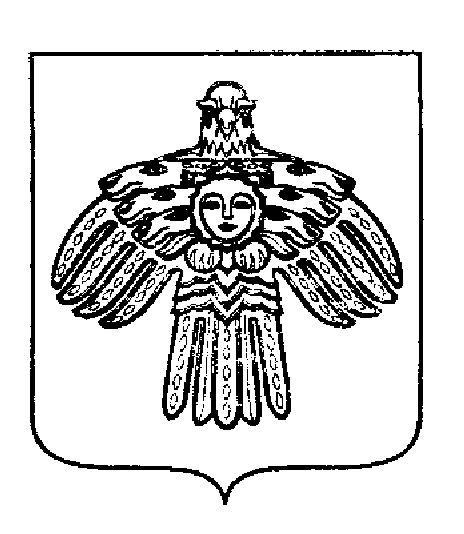 «ПЕЧОРА»МУНИЦИПАЛЬНÖЙ  РАЙОНСААДМИНИСТРАЦИЯ ПОСТАНОВЛЕНИЕ ШУÖМПОСТАНОВЛЕНИЕ ШУÖМПОСТАНОВЛЕНИЕ ШУÖМ« 03 »   ноября  2020 г.г. Печора,  Республика Коми           №  1081  И.о. главы муниципального района -руководителя администрацииВ.А. СеровКатегории воспитанников, которые питаются за счет средств  бюджета МО МР «Печора»Количество воспитанников,получающих льготное питание ДетодниСтоимость питанияИтого12345Воспитанники с ограниченными возможностями здоровья, посещающие муниципальные общеобразовательные организации